RELACION DE PROYECTOS PASTORALESPROPUESTOS PARA APROBACIÓN POR EL COMITÉ EJECUTIVO(10 de junio de 2020)El Comité Ejecutivo de la Conferencia Episcopal Española en su 452 reunión de fecha 10 de junio de 2020 ha aprobado la concesión de ayudas a 74 proyectos por un importe total de 651.000 euros. Estos proyectos han sido financiados con la colaboración económica de la CEE, diócesis, congregaciones religiosas, otras instituciones eclesiales (Caritas, OCSHA…), donantes particulares, etc.Distribución de las ayudas por continentes y por objetivosMadrid a 16 de junio de 2020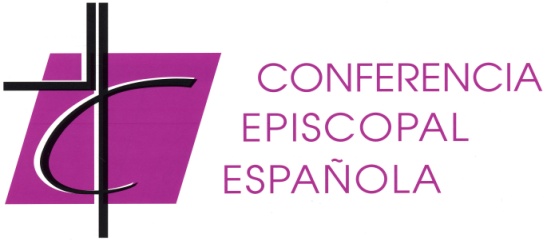 SECRETARÍA GENERALFONDO “NUEVA EVANGELIZACIÓN”Nº ExpedienteTítulo del proyectoDiócesisPaísCantidad asignada7670Vehículo para transporte en la Parroquia de TelloJimma-BongaEtiopía15.0007942Construcción sala de usos múltiples para centro pastoralSan José del AmazonasPerú6.0008083Formación del Clero de la Diócesis de MelipillaMelipillaChile9.0008171Formación de sacerdotes y laicosDedougouBurkina Faso7.0008191Construcción de un nuevo TemploAbancayPerú9.0008203Equipo solar para  tres capillasLoloRep. Dem. del Congo9.0008216Reconstrucción de la casa parroquial de la catedralLuxorEgipto20.0008225Compra de vehículo para pastoralLa Nueva Orán, SaltaArgentina10.0008236Construcción de casa parroquial Bernardino de SienaGuayaquilEcuador9.0008252Vehículo para la PastoralJimma BongaEtiopía10.0008259Formación Católica para catequesis en Tierra SantaJerusalénIsrael8.0008273Adquisición de vehículo para la parroquia Ntra. Señora de la NubeSan JacintoEcuador10.0008275Rehabilitación de la Capilla María del Carmen de JuanchoBarahonaRepública Dominicana6.0008285Compra de un vehículo para la parroquiaSarhChad10.0008287Construcción primera etapa Casa ParroquialChulucanasPerú9.0008297Generador eléctrico para la CatedralPort-Au-PrinceHaití15.0008302Construcción de una sala de oración en PedddavellamilliEluruIndia5.0008304Ayuda para la terminación de la iglesia de Nuestra Señora del Perpetuo SocorroSan JacintoEcuador9.0008306Compra de un vehículoSan Francisco de MacorisRepública Dominicana12.0008309Construcción de una capilla en MalpukurRajshahiIndia5.0008310Completar la construcción de la Iglesia de Duadaso NO.1SunyaniGhana9.0008315Formación de catequistas y equipamiento para 7 parroquias ruralesJuigalpaNicaragua5.0008316Equipamiento de un salón pastoral de usos múltiplesSonsonateEl Salvador5.0008318Reconstrucción del noviciadoHomabayKenia9.0008320Construcción de una casa para retiros espiritualesCape CoastGhana8.0008323Rehabilitación de un conventoButareRwanda9.0008324Renovación de la Casa de Formación del Seminario MenorVijayawadaIndia5.0008325Equipamiento para el convento franciscanoKinshasaRep. Dem. del Congo9.0008330Mantenimiento del Internado Madre PilarMaputoMozambique4.0008335Terminación de la Catedral de San JoséHosannaEtiopía12.0008337Equipar monasterio con una máquina de bordarMachakosKenia9.0008338Compra de vehículo para Seminario DiocesanoChosicaPerú9.0008343Construcción de Villa del RosarioPalmiraColombia10.0008345Rehabilitación del centro de catequesisChiclayoPerú3.0008346Construcción de la Parroquia de Sao PauloNacalaMozambique8.0008348Construcción Laura de las Ermitañas del Corazón de JesúsMéridaVenezuela8.0008349Apoyo de la construcción de la capilla San Guido María ConfortiDoualaCamerún12.0008350Remodelación de la casa de las MisionerasSan Nicolás de los ArroyosArgentina9.0008352Animación pastoral en ManicaraguaSanta ClaraCuba2.0008353Vehículo para la nueva misión en MzolaHwangeZimbabwe10.0008361Ampliación y reconstrucción de salón multiusosAguaricoEcuador6.0008362Construcción de alojamiento para labor pastoral en MaputoMaputoMozambique10.0008371Casa para sacerdotes retiradosUdupiIndia25.0008372Centro pastoral diocesanoChikmagalurIndia12.0008373Adquisición de un vehículo para la parroquiaCuencaEcuador9.0008374Terminación de la iglesia de Lattu, Parroquia de la ReconciliaciónKuduguBurkina Faso10.0008375Terminación de la iglesia parroquial en KarisalpattyDindigulIndia9.0008376Formación pastoral para las escuelas católicasDindigulIndia9.0008377Casa para los misioneros en MecayaPuerto Leguízamo-SolanoColombia12.0008383Vehículo para el ministerio pastoral del ObispoKandiBenín12.0008386Construcción de una capillaKabgayiRwanda9.0008388Programa Pastoral Infantil y FamiliaJerusalemIsrael9.0008389Celdas Prefabricadas para Hermanas ContemplativasTirana - DurrësAlbania10.0008390Completar la construcción de la Iglesia de St. KizitoSolweziZambia9.0008393“Familia: Sé lo que eres”Belo HorizonteBrasil9.0008395Construcción de un templo en NuraSantísisma Trinidad en AlmatyKazajistán10.0008396Formar agentes de pastoral para evangelizaciónCaxitoAngola7.0008397Compra de objetos litúrgicos para evangelizaciónCaxitoAngola5.0008399Compra de vehículo para Misioneras TeresianasKaolackKenia5.0008405Pozo de agua para el seminarioYapougonCosta de Marfil9.0008406Construcción de una cocina y valla perimetral de la casaFort PortUganda9.0008407Pastoral penitenciariaJacmelHaití7.0008409Terminación de las obras de la casa parroquialKinshasaRep. Dem. del Congo9.0008410Formación de catequistas en las parroquiasN'DaliBenín5.0008414Compra de un vehículoBanforaBurkina Faso10.0008418Remodelación de los salones parroquialesBuenaventuraColombia9.0008420Centro de pastoral sanitariaMendiPapúa Nueva Guinea8.0008424Construcción de la parroquia San Josemaría EscriváSan Fernando de ApureVenezuela12.0008433Construcción de cuatro capillasGuluUganda10.0008435Pastoral vocacional Hijas de la MisericordiaCoronel OviedoParaguay7.0008437Refacción del Monasterio de las Hermanas ClarisasCochabambaBolivia5.0008438Sistema solar para conventoMbeyaTanzania5.0008462Remodelación y acondicionamiento de un salón multiusosSicuaniPerú6.0008480Formación de agentes de pastoral con jóvenesCaracasVenezuela5.000TotalTotalTotalTotal651.000ContinenteNúmero de  proyectosCantidadPorcentajeÁfrica32294.00045,16América30242.00037,17Asia1097.00014,90Europa110.0001,54Oceanía18.0001,23Total general74651.000100,00Objetivos generalesNúmero de  proyectosCantidadPorcentajeCatequesis y formación1177.00011,83Construcción y equipamiento36339.00052,07Monasterios e institutos religiosos14109.00016,74Sacerdotes000,00Seminarios323.0003,53Vehículos10103.00015,82Total general74651.000100,00